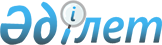 Жарма ауданы Қарасу ауылдық округіне қарасты "Ербол" шаруа қожалығына шектеу іс-шараларын белгілеу туралы
					
			Күшін жойған
			
			
		
					Шығыс Қазақстан облысы Жарма ауданы Қарасу ауылдық округі әкімінің 2021 жылғы 26 сәуірдегі № 4 шешімі. Шығыс Қазақстан облысының Әділет департаментінде 2021 жылғы 27 сәуірде № 8680 болып тіркелді. Күші жойылды - Шығыс Қазақстан облысы Жарма ауданы Қарасу ауылдық округі әкімінің 2021 жылғы 6 тамыздағы № 6 шешімімен
      Ескерту. Күші жойылды - Шығыс Қазақстан облысы Жарма ауданы Қарасу ауылдық округі әкімінің 06.08.2021 № 6 шешімімен (алғашқы ресми жарияланған күнінен бастап қолданысқа енгізіледі).

      ЗҚАИ-ның ескертпесі.

      Құжаттың мәтінінде түпнұсқаның пунктуациясы мен орфографиясы сақталған.
      Қазақстан Республикасының 2001 жылғы 23 қаңтардағы "Қазақстан Республикасындағы жергілікті мемлекеттік басқару және өзін–өзі басқару туралы" Заңының 35 бабының 2-тармағына, Қазақстан Республикасының 2002 жылғы 10 шілдедегі "Ветеринария туралы" Заңының 10-1 бабының 7) тармақшасына сәйкес және "Қазақстан Республикасы Ауыл шаруашылығы Министрлігі ветеринариялық бақылау және қадағалау комитетінің Жарма аудандық аумақтық инспекциясы" мемлекеттік мекемесінің басшысының 2021 жылғы 20 сәуірдегі № 304 ұсыныс хаты негізінде Қарасу ауылдық округінің әкімі ШЕШТІ:
      1. Ірі қара малдың арасында құтыру ауруының анықталуына байланысты Жарма ауданы Қарасу ауылындағы "Ербол" шаруа қожалығына шектеу іс-шаралары белгіленсін.
      2. "Қарасу ауылдық округі әкімінің аппараты" мемлекеттік мекемесі Қазақстан Республикасының қолданыстағы заңнамасымен бекітілген тәртіпте:
      1) осы шешімнің аумақтық әділет органында мемлекеттік тіркелуін;
      2) осы шешім мемлекеттік тіркелген күнінен бастап күнтізбелік он күн ішінде оның көшірмесін Жарма ауданының аумағында таратылатын мерзімді баспа басылымдарында ресми жариялауға жолдануын.
      3) ресми жарияланғаннан кейін осы шешімді Жарма ауданы әкімдігінің интернет-ресурсына орналастыруын қамтамасыз етсін.
      3. Осы шешімнің орындалуына бақылау жасауды өзіме қалдырамын.
      4. Осы шешім оның алғашқы ресми жарияланған күнінен кейін күнтізбелік он күн өткен соң қолданысқа енгізіледі.
					© 2012. Қазақстан Республикасы Әділет министрлігінің «Қазақстан Республикасының Заңнама және құқықтық ақпарат институты» ШЖҚ РМК
				
      Қарасу ауылдық округінің  әкімі 

А. Кныбаев
